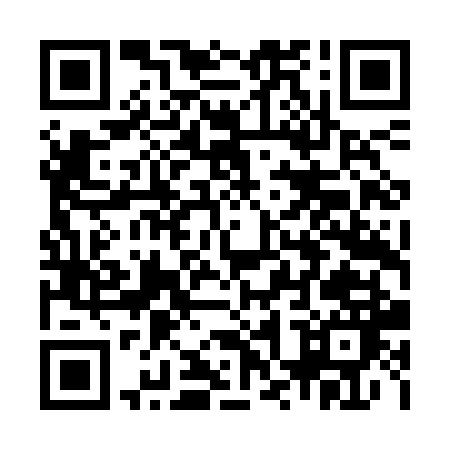 Prayer times for Zsombekosdulo, HungaryMon 1 Jul 2024 - Wed 31 Jul 2024High Latitude Method: Midnight RulePrayer Calculation Method: Muslim World LeagueAsar Calculation Method: HanafiPrayer times provided by https://www.salahtimes.comDateDayFajrSunriseDhuhrAsrMaghribIsha1Mon1:534:4812:446:118:3911:162Tue1:554:4912:446:108:3911:153Wed1:574:5012:446:108:3911:144Thu1:594:5012:446:108:3811:125Fri2:004:5112:456:108:3811:116Sat2:024:5212:456:108:3811:107Sun2:044:5312:456:108:3711:088Mon2:074:5312:456:108:3711:079Tue2:094:5412:456:098:3611:0510Wed2:114:5512:456:098:3511:0411Thu2:134:5612:466:098:3511:0212Fri2:154:5712:466:098:3411:0013Sat2:184:5812:466:088:3310:5814Sun2:204:5912:466:088:3310:5715Mon2:225:0012:466:078:3210:5516Tue2:255:0112:466:078:3110:5317Wed2:275:0212:466:078:3010:5118Thu2:295:0312:466:068:2910:4919Fri2:325:0412:466:068:2810:4720Sat2:345:0512:466:058:2710:4521Sun2:375:0612:466:058:2610:4322Mon2:395:0712:466:048:2510:4023Tue2:425:0812:466:038:2410:3824Wed2:445:0912:466:038:2310:3625Thu2:465:1112:466:028:2210:3426Fri2:495:1212:466:018:2110:3227Sat2:515:1312:466:018:1910:2928Sun2:545:1412:466:008:1810:2729Mon2:565:1512:465:598:1710:2530Tue2:585:1712:465:588:1510:2331Wed3:015:1812:465:578:1410:20